If improperly used, extension ladders can lead to non-serious falls, but never serious injuries or fatal incidents.TrueFalseNever exceed the ladder’s maximum load rating. Always include the weight of 			 when selecting which type of ladder to use.all toolsmaterials and equipmentthe individual using the ladderall of the aboveEnsure extension ladders are placed at a proper angle before climbing up. For every four feet high, the base of the extension ladder should be 		 out away from the wall.four feetone footfour inchessix feetIf you must use ladders where people or equipment could get near the ladder, make a general announcement to anyone who is in the area before climbing the ladder.tell the supervisor what times the ladder will be in use.keep an eye out down below so you can alert anyone who comes too close.set up barricades, warning tape, and safety signs.If the extension ladder is too heavy or long to handle safely by yourself, lift with your legs and be very careful.overreach and twist with your back.ensure there are at least two people available to move the ladder.have a snack and try again later.If improperly used, extension ladders can lead to non-serious falls, but never serious injuries or fatal incidents.True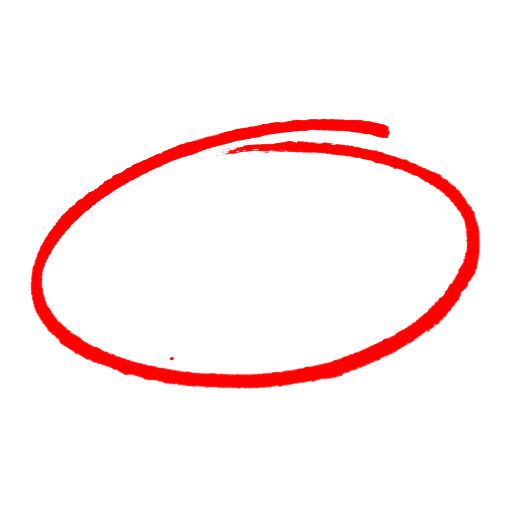 FalseNever exceed the ladder’s maximum load rating. Always include the weight of 			 when selecting which type of ladder to use.all toolsmaterials and equipmentthe individual using the ladderall of the aboveEnsure extension ladders are placed at a proper angle before climbing up. For every four feet high, the base of the extension ladder should be 		 out away from the wall.four feetone footfour inchessix feetIf you must use ladders where people or equipment could get near the ladder, make a general announcement to anyone who is in the area before climbing the ladder.tell the supervisor what times the ladder will be in use.keep an eye out down below so you can alert anyone who comes too close.set up barricades, warning tape, and safety signs.If the extension ladder is too heavy or long to handle safely by yourself, lift with your legs and be very careful.overreach and twist with your back.ensure there are at least two people available to move the ladder.have a snack and try again later.SAFETY MEETING QUIZSAFETY MEETING QUIZ